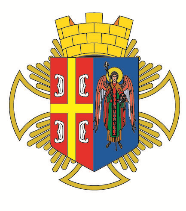 РEПУБЛИКА СРБИЈА                                                                                                   Општинска  управа Општине АранђеловацОдељење за инспекцијске послове-Комунална инспекција-КОНТРОЛНА ЛИСТА БРОЈ 1.2ИЗВОЂЕЊЕ  ЖИВОТИЊА ВАН МЕСТА ДРЖАЊАПравни основ:Одлука о држању и заштити домаћих животиња („Службени гласник Општине Аранђеловац“, број 27/2011, 87/2017, 90/2017)   ОПШТЕ ИНФОРМАЦИЈЕ О ИНСПЕКЦИЈСКОМ НАДЗОРУ    ОПШТЕ ИНФОРМАЦИЈЕ О ИНСПЕКЦИЈСКОМ НАДЗОРУ Део 1.  Опште информације Део 1.  Опште информације 1.1 Општина Аранђеловац – Општинска управа  1.2 Одељење за инспекцијске послове – комунална инспекција 1.3 Инспектор: 1.4  Датум инспекцијског надзора: 1.1 Општина Аранђеловац – Општинска управа  1.2 Одељење за инспекцијске послове – комунална инспекција 1.3 Инспектор: 1.4  Датум инспекцијског надзора: 1.5   Врста инспекцијског надзора         □ Редовни           □ Mешовити         □ Ванредни          □ Контролни          □ Допунски  1.5   Врста инспекцијског надзора         □ Редовни           □ Mешовити         □ Ванредни          □ Контролни          □ Допунски  1.6   Инспекцијски надзор према облику:         □ Теренски          □ Канцеларијски  1.6   Инспекцијски надзор према облику:         □ Теренски          □ Канцеларијски  1.7   Налог за инспекцијски надзор:          □ Да          □ Не  1.7   Налог за инспекцијски надзор:          □ Да          □ Не            ИНФОРМАЦИЈЕ О КОНТРОЛИСАНОМ СУБЈЕКТУ           ИНФОРМАЦИЈЕ О КОНТРОЛИСАНОМ СУБЈЕКТУ Део 2.  Правно/физичко лице, предузетник Део 2.  Правно/физичко лице, предузетник 2.1   Подаци о контролисаном субјекту 2.1   Подаци о контролисаном субјекту 2.1.1   Назив/име и презиме субјекта: 2.1.2   Адреса (улица и број): 2.1.3   Место: 2.1.4   Град/Општина: 2.1.5   Поштански број: 2.1.6   Телефон/Факс: 2.1.7   ПИБ: 2.1.8   Матични број: 2.1.9   Бр. личне карте (за физичко лице): Део 3.   Локација Део 3.   Локација 3.1   Локација где је вршен  инспекцијски надзор 3.1   Локација где је вршен  инспекцијски надзор 3.1.1    Адреса (улица и број): 3.1.2    Место: Ред. бројПитањеОдговор и број бодова опредељених/утврђенихКућни љубимац:пасопасан пасмачкаКућни љубимац:пасопасан пасмачкаКућни љубимац:пасопасан пасмачкаПовршина:јавна саобраћајна површинајавна зелена површинаповршина око објекта јавне намененеизграђено грађевинско земљиштезелене површине унутар и између блокова зградасаобраћајне и зелене површине између зградаповршине унутар отворених тржних центараПовршина:јавна саобраћајна површинајавна зелена површинаповршина око објекта јавне намененеизграђено грађевинско земљиштезелене површине унутар и између блокова зградасаобраћајне и зелене површине између зградаповршине унутар отворених тржних центараПовршина:јавна саобраћајна површинајавна зелена површинаповршина око објекта јавне намененеизграђено грађевинско земљиштезелене површине унутар и између блокова зградасаобраћајне и зелене површине између зградаповршине унутар отворених тржних центара1.Kућни љубимац је вакцинисан против беснилада-          -бр. бодова-10/не-          -бр. бодова-0/2.Пас је трајно обележен у складу са законом којим се уређује ветеринарство.да-          -бр. бодова-10/не-          -бр. бодова-0/3. Држалац/лице које изводи пса,  пса на јавну површину извео je на повоцу. Поводац није дужи од два метра.да-          -бр. бодова-10/не-          -бр. бодова-0/4.Држалац/лице које изводи пса, пса је пустио са поводника на јавној зеленој површини под контролом држаоца.да-          -бр. бодова-10/не-          -бр. бодова-0/5.Пси се изводе на јавне зелене површине одређене актом Одељења, на предлог ЈКП „Зеленило“.да-          -бр. бодова-10/не-          -бр. бодова-0/6.Држалац/лице које је извело животињу је очистило и опрало, по потреби и дезинфиковало јавну површину коју је животиња испрљала.да-          -бр. бодова-10/не-          -бр. бодова-0/7.Држалац/лице које је извело животињу поштује забране у складу са одредбама одлуке (уколико је одговор ''не'', изабрати забрану која је прекршена)да-          -бр. бодова-10/не-          -бр. бодова-0/а)појило је животиње на јавним чесмама и бунарима намењеним за водоснабдевање грађана да-          не-          б)користило је јавну површину за шишање и четкање псада-          не-          в)увело је животињу у службене просториједа-          не-          г)увело је животињу у средства јавниг саобраћајада-          не-          д)увело је животињу на дечја јавна игралиштада-          не-          8.Опасан пас (расе у чл. 8. Одлуке) је на јавну површину изведен на поводнику не дужем од 1 метра и са заштитном корпом на њушци.да-          -бр. бодова-10/не-          -бр. бодова-0/8аПриликом извођења опасног пса на јавне површине, држалац пса/лице које га изводи, има уза себе доказ о власништву, издат у складу са прописом.да-          -бр. бодова-10/не-          -бр. бодова-0/8б Опасан пас је у делу парка дозвољеном за слободно кретање паса  пуштен са поводника са корпом на њушци.да-          -бр. бодова-10/не-          -бр. бодова-0/9.Држалац/лице које је извело животињу је комуналном инспектору омогућио неометано вршење послова и ставило је на увид сва потребна документа.да-          -бр. бодова-10/не-          -бр. бодова-0/Напомена:Напомена:Напомена:Максималан број бодова:   110                                                                                         Утврђен број бодова:      Максималан број бодова:   110                                                                                         Утврђен број бодова:      Максималан број бодова:   110                                                                                         Утврђен број бодова:      ТАБЕЛА ЗА УТВРЂИВАЊЕ СТЕПЕНА РИЗИКАТАБЕЛА ЗА УТВРЂИВАЊЕ СТЕПЕНА РИЗИКАТАБЕЛА ЗА УТВРЂИВАЊЕ СТЕПЕНА РИЗИКАстепен ризикараспон броја бодоваобележи утврђени степен ризика по броју бодоваНезнатан100-110Низак90-99Средњи80-89Висок50-79Критичан0-49НАДЗИРАНИ СУБЈЕКАТМ.П.ИНСПЕКТОР